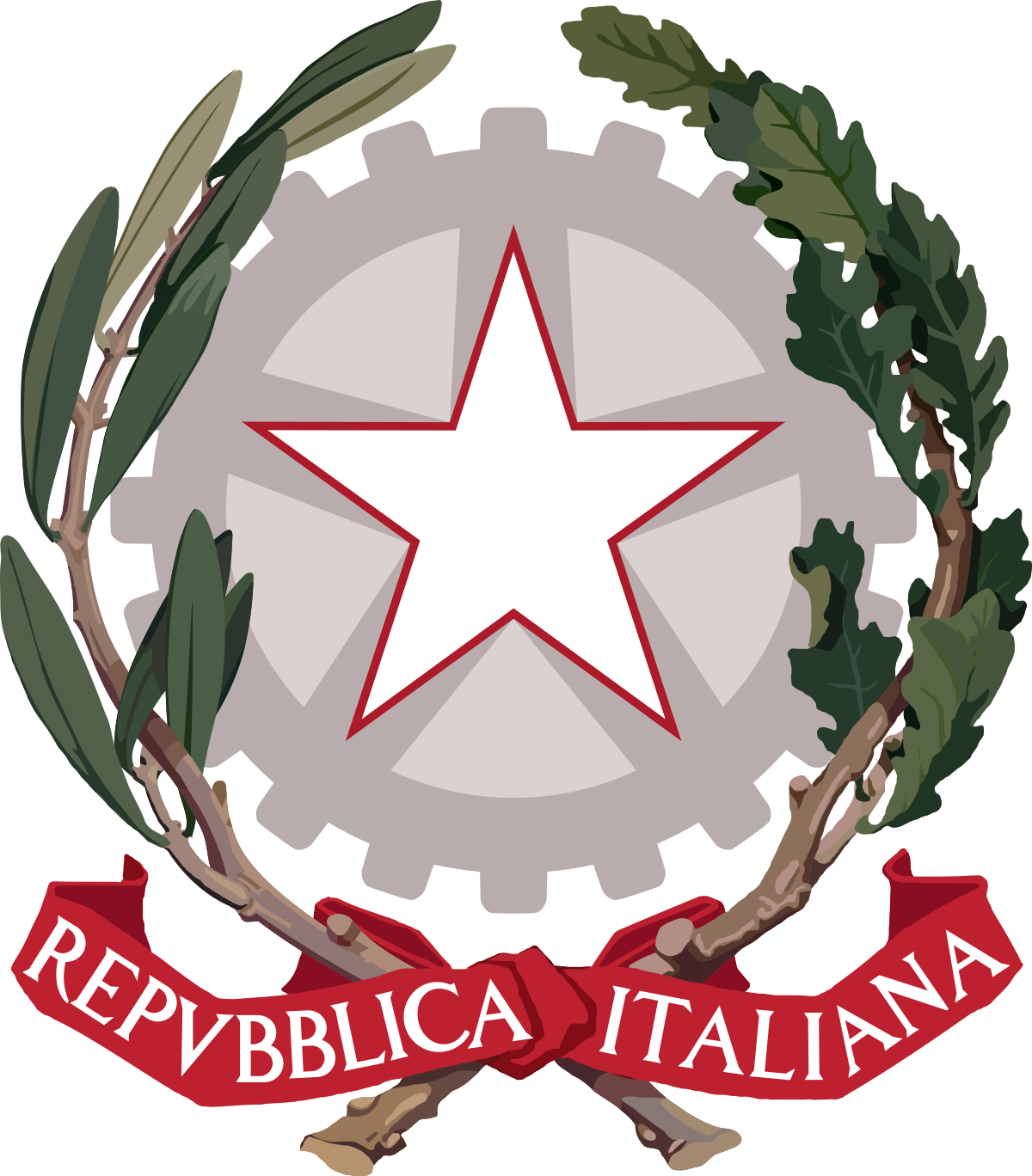 TRIBUNALE DI ALESSANDRIAUDIENZA DEL 17.04.2023 (LUNEDÌ) - FILTROAULA: ___________GIUDICE: dott.ssa Gaia BARALLAN.N. R.G.N.R.N. R.G.T.IMPUTATOORAANNOTAZIONI3378/2020590/2023Omissis09.00Filtro515/2021594/2023Omissis09.05Filtro3409/2017597/2023Omissis09.10Filtro3056/2021586/2023Omissis09.15Filtro2900/2020582/2023Omissis09.20Filtro2959/2020607/2023Omissis09.25Filtro4848/2017606/2023Omissis09.35Filtro2351/2019604/2023Omissis09.45Filtro3616/2022603/2023Omissis09.50Filtro346/2018602/2023Omissis09.55Filtro734/2020612/2023Omissis10.00Filtro937/2019589/2023Omissis10.10Filtro2381/2020591/2023Omissis10.15Filtro765/2021592/2023Omissis10.20Filtro766/2021583/2023Omissis10.30Filtro4768/2020584/2023Omissis10.35Filtro3105/2019585/2023Omissis10.40Filtro3816/2018605/2023Omissis10.45Filtro460/2020595/2023Omissis10.50Filtro2143/2020596/2023Omissis10.55Filtro4427/2020598/2023Omissis11.00Filtro3173/2020599/2023Omissis11.05Filtro1719/2020600/2023Omissis11.10Filtro2531/2020588/2023Omissis11.15Filtro5820/2019593/2023Omissis11.20Filtro3514/2020601/2023Omissis11.25Filtro1900/2019611/2023Omissis11.30Filtro3737/2018587/2023Omissis11.40Filtro169/2021Omissis11.45Filtro4504/191316/21Omissis12.00Verifica esito MAP1448/201937/2022Omissis12.00repliche1287/20201212/2022Omissis12.10Verifica trattative e ad. 1 ud.3573/2020451/2023Omissis12.15Ev. pattegg.4569/20191587/2022Omissis14.10Verifica procedibilità5785/20191431/2022Omissis14.15Adempimenti prima ud.5238/20181896/2022Omissis14.00Verifica ricerche3819/20221372/2022Omissis14.15Scelta riti e discussione4609/20191430/2022Omissis14.15rifiltro497/181300/21Omissis14.30discussione1680/18475/22Omissis14.30D. (prescr)6291/2015952/2022Omissis14.30DISCUSSIONE 4239/2019268/2022Omissis15.00Disc. abbreviato